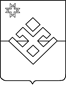 РЕШЕНИЕ Совета  депутатов муниципального образования «Уромское»   Об отчете Главы муниципального образования «Уромское»за 2020 год о работе органов местного самоуправлениямуниципального  образования  «Уромское»Принято Советом депутатов муниципальногообразования «Уромское»  30 марта  2021года       Заслушав и обсудив отчет главы муниципального образования «Уромское» за 2020 год о работе органов местного самоуправления муниципального образования  «Уромское», руководствуясь Уставом муниципального образования «Уромское» Совет депутатов муниципального образования «Уромское» РЕШАЕТ:1.Отчет главы муниципального образования «Уромское» за 2020 год о работе органов местного самоуправления муниципального образования «Уромское» принять к сведению.2. Обнародовать настоящее решение в порядке, предусмотренном пункте 9 статьи 41 Устава муниципального образования «Уромское» и разместить на официальном сайте муниципального образования «Уромское».Заместитель Председателя Совета депутатов муниципального образования«Уромское»:                                                                                Н.Л.Владимировас. Уромот  30.03. 2021 года№ 32-4-156